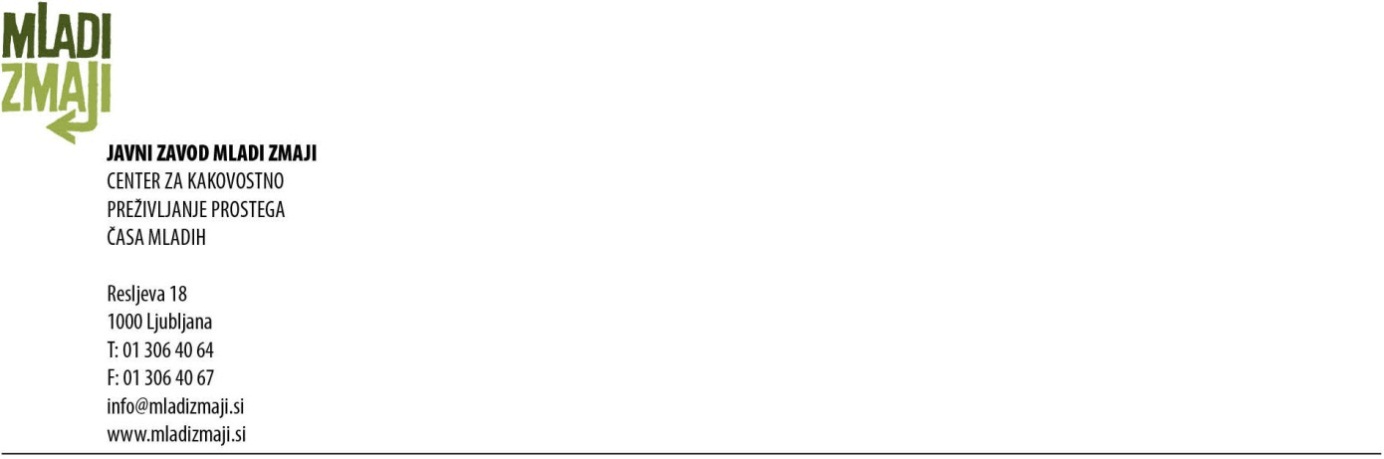 VLOGAza Povabilo k sodelovanju pri programu Javnega zavod Mladi zmaji v letu 2018 A. OSNOVNI PODATKI O PRIJAVITELJU1. PODATKI O PRIJAVITELJU 2. REFERENCE PRIJAVITELJA  B. OSNOVNI PODATKI O PROGRAMU1. POLNI NAZIV PROGRAMA2. AKRONIM (KRATEK NAZIV) PROGRAMA3. KRAJ IZVEDBE PROGRAMA (ustrezno označite)Javni zavod si pridržuje pravico ob sodelovanju z izvajalcem do spremembe lokacije izvedbe aktivnosti (npr. zaradi boljše porazdeljenosti aktivnosti med ČMC-ji), do delne spremembe vsebine aktivnosti in drugih dejavnikov, ki bi pripomogli k dodatni kvaliteti izvedbe aktivnosti.3. OBDOBJE IZVEDBE PROGRAMA Prijavitelj bo program izvedel (ustrezno obkrožite): v času počitnicZimske počitnice: 19. 2. 2018 – 23. 2. 2018Prvomajske počitnice: 27. 4. 2018 – 2. 5. 2018Poletne počitnice: 26. 6. 2018 – 31. 8. 2018 Jesenske počitnice: 29. 10. 2017 – 2. 11. 2017Novoletne počitnice: 25. 12. 2018 – 31. 12. 2018soboto, nedeljo oziroma drug dela prost dandelovni dnevi. 4. OPREMA, KI JE POTREBNA ZA IZVEDBO PROGRAMA Prijavitelj (ustrezno obkrožiti):   - razpolaga z vso potrebno opremo,  - ne razpolaga z vso potrebno opremo in jo namerava kupiti za ta namen.5. VSEBINSKO PODROČJE, NA KATEREM SE IZVAJA PROGRAM (ustrezno obkrožite): film in/ali fotografija,gledališče in/ali cirkuška delavnica,striparska in/ali grafitarska delavnica,oblikovanje in vizualne komunikacije,ustvarjalnost, podjetnost in inovativnost,glasba in/ali ples,oblikovanje in izdelava malih uporabnih predmetov, ročne spretnosti, nega telesa in ličenje,športne aktivnosti na prostem in/ali v dvorani,pogovorne aktivnosti/delavnice,izleti in tabori,ekologija,igre,tehnične delavnice,potopisna predavanja,računalniški tečaji,kuhanje in gospodinjska opravila,nenasilje,solidarnost do drugih,družbeno angažirano delovanje,socialno odgovorno delovanje,sprejemanje drugačnosti,medkulturno učenje,preprečevanje diskriminacije,usposabljanje za prostovoljno delo, samostojno odločanje,zdrav način življenja.5. CILJNA SKUPINA, ZA KATERO JE PRIMEREN PROGRAM 6. KRATEK OPIS PROGRAMA  7. CILJI IN NAMEN PROGRAMA  8. VARNOST 9. EVALVACIJA PROGRAMA  C. FINAČNI PODATKI O PROGRAMUSkupna končna vrednost programa: ......... EUR z DDV Skupna končna vrednost upravičenih stroškov: ........ EUR z DDV oziroma ..............EUR brez DDV. Delež lastnih sredstev prijavitelja: ......... %, kar znaša ........................ EUR Stroški dela znašajo: ........................... EUR, kar pomeni v deležu ............... % od skupne končne vrednosti upravičenih stroškov. Datum: 					Žig in podpis zakonitega zastopnika prijavitelja: Povabilo k sodelovanju pri programu                                                                       OBR-1Javnega zavoda Mladi zmaji v letu 2018 NazivNaslov Občina sedeža ID številka za DDV/davčna številka Zavezanec za DDVda / neMatična številka Pravnoorganizacijska oblika (zavod, društvo, s.p....) Zakoniti zastopnik Transakcijski račun in banka, pri kateri je odprt Kontaktna oseba E-mail kontaktne osebe Mobilni telefon kontaktne osebe Odgovorna oseba programa E-mail odgovorne osebe programa Mobilni telefon odgovorne osebe programaZŠNaziv programa Obdobje izvajanja programa Organizacija, za katero je bil izveden programOpis programa123SKLOP/ČMC oz na ravni javnega zavoda ČMC Šiška ČMC Zalog ČMC Bežigrad ČMC Črnuče Vsi ČMC-ji oziroma na ravni zavoda (samo za počitniški program)Drugo (javne površine ipd.)SKLOP A: DogodkiSKLOP B: Počitniški program SKLOP C: Mladinski centriŠtevilo ponovitev: ......Opis in seznam opreme, ki jo potrebujete za kvalitetno, strokovno in uspešno izvedbo programa. Kolikšno število udeležencev je optimalno? Kako ste pršli na idejo programa? V kakšnem smislu predstavlja program doprinos k javnemu zavodu? S kakšnim namenom želite sooblikovati program javnega zavoda v letu 2018?Cilji programa Namen programa Predstavite, katere potencialne nevarnosti obstajajo za izvedbo programa in na kakšen način boste to nevarnost obvladovali in katere ukrepe boste sprejeli v ta namen?Na kratko opišite, kateri so ključni elementi za evalvacijo programa, ki ga prijavljate in ga nameravate izvesti. Kaj je za evalvacijo ključno? Katero metodo boste uporabili za evalacijo? 